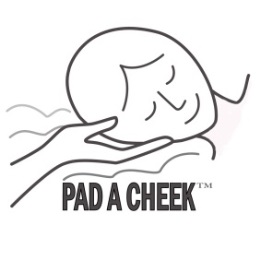                                     PAD A CHEEK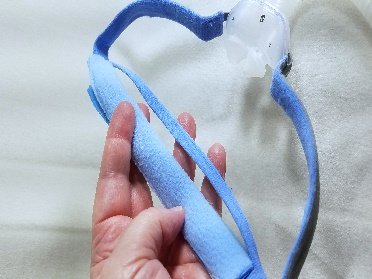 		   Strap Pad +    Narrow Strap Cover      AirFit P10, AirFit N30, Evora Brevida These pads are designed to wrap around the headgear strap and secure with the Velcro completely covered. They will protect your hair from being pulled by the headgear strap and also keep it from sliding so easily. They work for several different mask with narrow headgear straps. These pads are 8 inches long and come 2 in a package.Wrap the pad around the headgear with either the fleece or the smooth microfiber on the outside. (They are reversible)Secure with the Velcro making certain no hook Velcro is sticking out beyond the edges of the pad. Smooth out so there are no wrinkles in the pad. 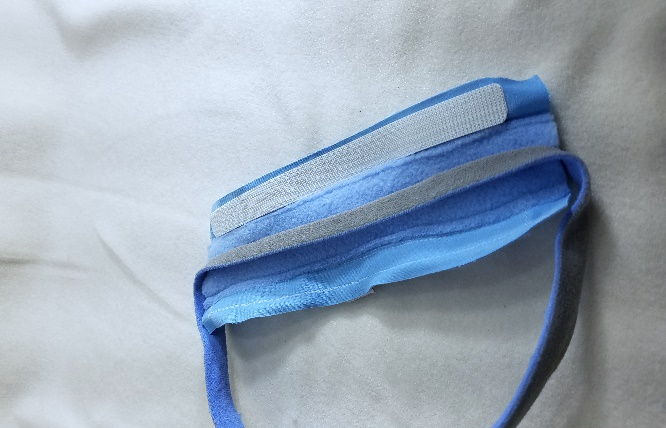 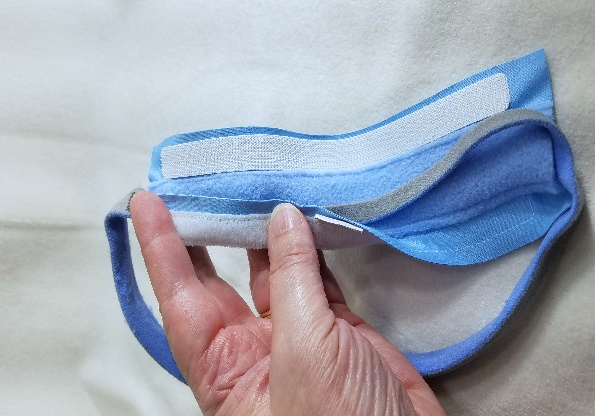 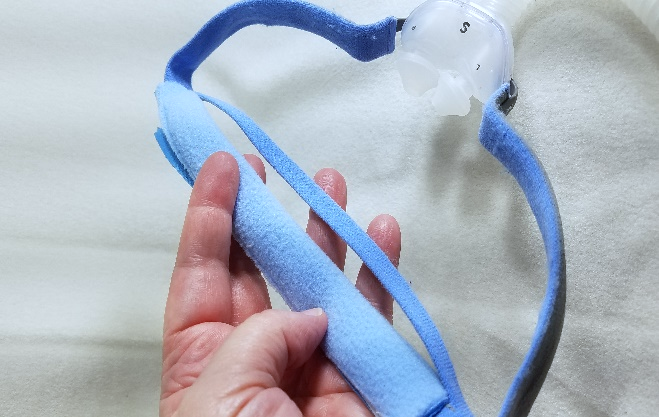 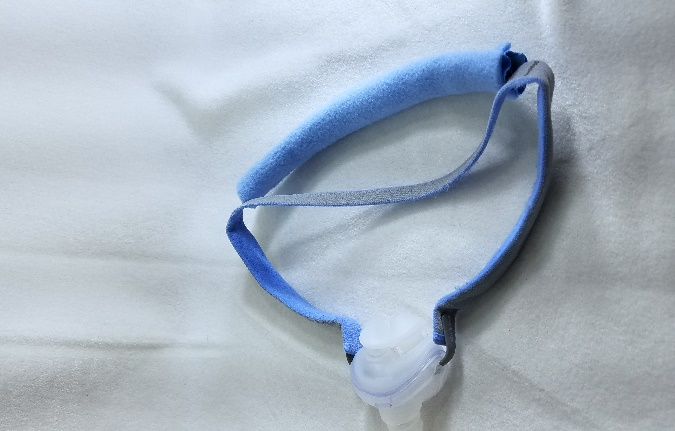 